                                    COLOCAR LOGO DO MUNICÍPIO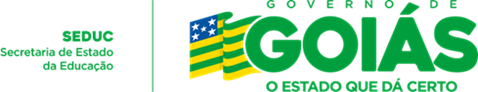 MODELO 1                                                   ATO DE DESIGNAÇÃODispõe sobre a designação de Comissão de Dispensa de Licitação para contratação de empresa e aquisição de bens/serviços com o recurso financeiro oriundo do PRÊMIO LEIA inerente à 1ª parcela do exercício de 2023, nos termos do Decreto 10.270, de junho de 2023, e dá outras providências           O Presidente do Conselho Escolar XXXXXXX da unidade escolar XXXX do município XXX, no uso das atribuições legais, resolve:Constituir uma Comissão composta pelas pessoas abaixo relacionadas para comporem a Comissão de Dispensa de Licitação, ____/_____, para acompanhar, fiscalizar a execução das contratações, aquisições de bens e serviços adquiridos com o Recurso Financeiro pelos Conselhos Escolares contemplados com a Lei de Incentivo à Alfabetização nas gradações Prêmio e Fomento, exercendo as atividades de orientação e controle previstas nas Portarias 3386 e 3387 devendo ainda:conferir o cumprimento do objeto contratado, adquirido e demais obrigações pactuadas, especialmente o atendimento às especificações atinentes ao objeto e sua garantia, bem como os prazos fixados para entrega; datando e assinando os documentos quando necessários; Exigir que a contratada substitua os produtos/bens que se apresentem defeituosos ou com prazo de validade vencido ou por vencer em curto prazo de tempo e que, por esses motivos, inviabilizem o recebimento definitivo, a guarda ou a utilização pelo contratante;Fica a Comissão de Dispensa de Licitação autorizada a conduzir diligências para verificar as declarações, documentos e informações apresentadas, e a buscar quaisquer esclarecimentos que se façam necessários para elucidar informações contidas nos documentos apresentados, bem como, solicitar quaisquer empresas, entidades e/ou instituições mencionadas em qualquer documento, a fornecer toda e qualquer informação e/ou declaração solicitada pelo Poder ConcedenteA comissão compor-se-á dos seguintes servidores:CIÊNCIA DO SERVIDOR DESIGNADOEu, ______________________________________________, declaro-me ciente da designação ora atribuída, e das funções que são inerentes em razão da função.______________________________Assinatura do Membro da ComissãoEu, ______________________________________________, declaro-me ciente da designação ora atribuída, e das funções que são inerentes em razão da função.______________________________Assinatura do Membro da ComissãoEu, ______________________________________________, declaro-me ciente da designação ora atribuída, e das funções que são inerentes em razão da função.Município, XX de XXXXXXX de 2024_______________________________Presidente da Comissão